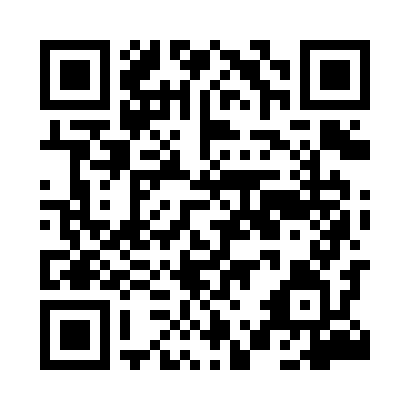 Prayer times for Stezyca, PolandMon 1 Apr 2024 - Tue 30 Apr 2024High Latitude Method: Angle Based RulePrayer Calculation Method: Muslim World LeagueAsar Calculation Method: HanafiPrayer times provided by https://www.salahtimes.comDateDayFajrSunriseDhuhrAsrMaghribIsha1Mon4:126:2012:525:187:259:252Tue4:086:1712:525:197:279:283Wed4:056:1512:515:207:299:314Thu4:026:1212:515:227:319:335Fri3:586:1012:515:237:339:366Sat3:556:0812:505:257:349:387Sun3:526:0512:505:267:369:418Mon3:486:0312:505:277:389:449Tue3:456:0012:505:297:409:4710Wed3:415:5812:495:307:429:5011Thu3:385:5512:495:317:449:5212Fri3:345:5312:495:327:469:5513Sat3:315:5112:495:347:489:5814Sun3:275:4812:485:357:4910:0115Mon3:245:4612:485:367:5110:0416Tue3:205:4412:485:387:5310:0717Wed3:165:4112:485:397:5510:1018Thu3:125:3912:475:407:5710:1419Fri3:085:3712:475:417:5910:1720Sat3:045:3412:475:438:0110:2021Sun3:005:3212:475:448:0310:2422Mon2:565:3012:475:458:0510:2723Tue2:525:2812:465:468:0610:3024Wed2:485:2512:465:478:0810:3425Thu2:445:2312:465:498:1010:3826Fri2:395:2112:465:508:1210:4127Sat2:355:1912:465:518:1410:4528Sun2:345:1712:465:528:1610:4929Mon2:335:1412:455:538:1810:5030Tue2:325:1212:455:548:1910:50